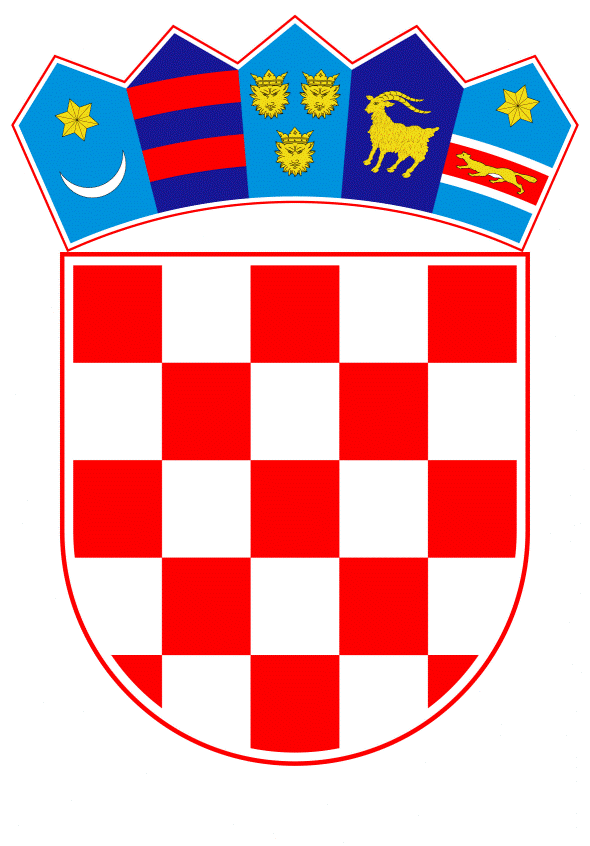 VLADA REPUBLIKE HRVATSKEZagreb, 1. travnja 2021.______________________________________________________________________________________________________________________________________________________________________________________________________________________________PrijedlogNa temelju članka 31. stavka 2. Zakona o Vladi Republike Hrvatske („Narodne novine“, br. 150/11., 119/14., 93/16. i 116/18.) i članka 27. stavka 1. Zakona o ustanovama („Narodne novine“, br. 76/93., 29/97. - ispravak, 47/99. - ispravak, 35/08. i 127/19.), Vlada Republike Hrvatske je na sjednici održanoj __________________ 2021. donijelaO D L U K U o izmjeni naziva Moderne galerije u Nacionalni muzej moderne umjetnostiI.Naziv javne ustanove Moderna galerija, 10000 Zagreb, Andrije Hebranga 1, OIB: 94391499491 mijenja se i glasi: „Nacionalni muzej moderne umjetnosti“.Javna ustanova može koristiti i engleski naziv koji glasi: „The National Museum of Modern Art“. II.Obvezuje se Upravno vijeće Moderne galerije da, u roku od 30 dana od dana donošenja ove Odluke, uskladi Statut i druge opće akte s odredbama ove Odluke.III.Ova Odluka stupa na snagu danom donošenja, a objavit će se u „Narodnim novinama“.KLASA:URBROJ:Zagreb,	PREDSJEDNIK	mr. sc. Andrej PlenkovićO B R A Z L O Ž E N J EModerna galerija otvorena je 16. svibnja 1934. i smještena u historicističkoj palači Vranyczany koju je Banovina Hrvatska otkupila za smještaj navedene kulturne institucije. Mijenjajući pravne oblike i nazive Moderna galerija do danas je smještena u istoj zgradi. Modernom galerijom tada je upravljalo Hrvatsko društvo umjetnosti. Međutim, ideja o osnivanju Moderne galerije seže još dalje u povijest. Naime, 1899. Izidor Kršnjavi objavio je ideju o osnutku Gradske galerije modernih slika, a 1901. Društvo umjetnosti u Zagrebu uključuje u svoj Pravilnik za društvene izložbe Odluku o utemeljenju Galerije modernih slika te počinje otkupljivati umjetnine za te potrebe, a 1914. unutar današnjeg Muzeja za umjetnost i obrt s otkupljenim i darovanim umjetninama navedeno Društvo postavlja izložbu i za javnost otvara Galeriju. Predsjednikom Hrvatskog društva umjetnosti 1918. postao je Dušan Plavšić koji je slike iz svoje privatne zbirke stavio na dispoziciju Modernoj galeriji. Nadalje, 1919. skrbnikom Moderne galerije postao je Ljubo Babić koji je zbog skučenog prostora koji je Moderna galerija imala u Muzeju za umjetnost i obrt, zajedno s Gjurom Szabom ravnateljem navedenog Muzeja, pokrenuo akciju pronalaženja samostalnog prostora za Modernu galeriju. Nakon toga razne inicijative rezultirale su smještanjem Moderne galerije u palaču Vranyczany svečanim otvaranje izložbe 16. svibnja 1934., kako je prethodno navedeno.  Moderna galerija dobiva status državne ustanove temeljem Ugovora između Banovine Hrvatske i Hrvatskog društva umjetnosti Zagreb-Split, potpisanim 14. srpnja 1940. Tijekom desetljeća mijenjao se pravni status Moderne galerije u odnosu na osnivače - Ministarstvo prosvjete NRH, zatim JAZU pri čemu je Moderna galerija postala ustrojstvena jedinica te znanstvene ustanove. Moderna galerija izdvaja se iz te znanstvene ustanove 1974. i postaje samostalna pravna osoba.Osamostaljenjem Republike Hrvatske, Moderna galerija postaje javna ustanova koja kao javna služba obavlja muzejsku djelatnost od interesa za Republiku Hrvatsku - muzej na državnoj razini. Sukladno članku 78. stavcima 1. i 2. Zakona o ustanovama („Narodne novine“, br. 76/93., 29/97. - ispravak, 47/99. - ispravak i 35/08.) osnivačka prava preuzima Republika Hrvatska, a kao javna ustanova 1998. upisana je u Registar Trgovačkog suda u Zagrebu pod brojem MBS 080265018.Moderna galerija jedna je od najstarijih institucija na području likovnih i vizualnih umjetnosti i jedna od krovnih kulturnih ustanova Republike Hrvatske, osnovana s ciljem promicanja nacionalne likovne umjetnosti, a danas ima kolekciju od 11.000 umjetnina izuzetne nacionalne vrijednosti.  U svakodnevnoj praksi, poslovnoj komunikaciji i suradnji posebice na međunarodnom planu dolazi do nedoumica u pogledu djelatnosti koju Moderna galerija obavlja s obzirom na njezin naziv. Nerijetko se stječe dojam da ova ustanova obavlja galerijsku djelatnost iako se od samih početaka bavi muzejskom djelatnošću, točnije Moderna galerija krovna je muzejska ustanova na nacionalnoj razini za područje likovne i vizualne umjetnosti od sredine 20. stoljeća do danas. Izmjena naziva donijet će jasnoću, preciznost i praktičnost komunikacije na lokalnoj, nacionalnoj i međunarodnoj stručnoj i poslovnoj razini. Upravno vijeće Moderne galerije, uz odobrenje Hrvatskog muzejskog vijeća kao savjetodavnog tijela pri Ministarstvu kulture i medija, podržalo je izmjenu naziva javne ustanove Moderna galerija u Nacionalni muzej moderne umjetnosti. Iz navedenih razloga predlaže se donošenje predmetne odluke kojom se mijenja naziv Moderne galerije u Nacionalni muzej moderne umjetnosti.Predlagatelj:Ministarstvo kulture i medijaPredmet:Prijedlog odluke o izmjeni naziva Moderne galerije u Nacionalni muzej moderne umjetnosti 